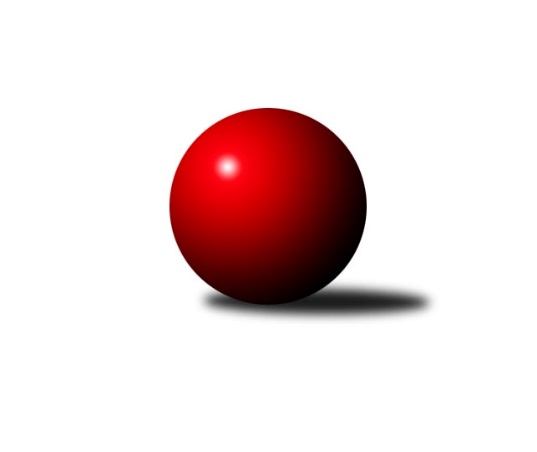 Č.13Ročník 2019/2020	1.3.2020Nejlepšího výkonu v tomto kole: 1228 dosáhlo družstvo: TJ Dynamo České Budějovice Jihočeský KP DOROST 2019/2020Výsledky 13. kolaSouhrnný přehled výsledků:TJ Sokol Nové Hrady 	- KK Lokomotiva Tábor	2:0	1198:887		1.3.Kuželky Borovany 	- TJ Lokomotiva České Velenice A	2:0	1131:1087		1.3.TJ Jiskra Nová Bystřice	- TJ Dynamo České Budějovice 	0:2	1089:1228		1.3.TJ Spartak Trhové Sviny 	- TJ Lokomotiva České Velenice B	2:0	1169:996		1.3.Tabulka družstev:	1.	TJ Sokol Nové Hrady	12	11	0	1	22 : 2 	 	 1180	22	2.	TJ Dynamo České Budějovice	12	10	0	2	20 : 4 	 	 1194	20	3.	TJ Spartak Trhové Sviny	12	10	0	2	20 : 4 	 	 1170	20	4.	Kuželky Borovany	12	6	0	6	12 : 12 	 	 1113	12	5.	TJ Lokomotiva České Velenice A	12	3	0	9	6 : 18 	 	 1090	6	6.	TJ Jiskra Nová Bystřice	12	3	0	9	6 : 18 	 	 1045	6	7.	KK Lokomotiva Tábor	12	3	0	9	6 : 18 	 	 1001	6	8.	TJ Lokomotiva České Velenice B	12	2	0	10	4 : 20 	 	 1017	4Podrobné výsledky kola:	 TJ Sokol Nové Hrady 	1198	2:0	887	KK Lokomotiva Tábor	Jan Koriták	 	 199 	 222 		421 	  	 281 	 	140 	 141		Viktor Stuchlík	Pavel Fritz	 	 176 	 174 		350 	  	 326 	 	165 	 161		Vojtěch Polák	Adam Hanousek	 	 184 	 163 		347 	  	 280 	 	126 	 154		Martin Hozman	Tomáš Balko	 	 221 	 206 		427 	  	 0 	 	0 	 0		nikdo nenastoupilrozhodčí: Nejlepší výkon utkání: 427 - Tomáš Balko	 Kuželky Borovany 	1131	2:0	1087	TJ Lokomotiva České Velenice A	Karel Beleš	 	 163 	 186 		349 	  	 359 	 	189 	 170		Daniela Matoušková	Jan Kouba	 	 205 	 200 		405 	  	 314 	 	161 	 153		Viola Violová	Vojtěch Frdlík	 	 196 	 181 		377 	  	 414 	 	216 	 198		David Koželuhrozhodčí: Jiří MalovanýNejlepší výkon utkání: 414 - David Koželuh	 TJ Jiskra Nová Bystřice	1089	0:2	1228	TJ Dynamo České Budějovice 	Matěj Budoš	 	 192 	 181 		373 	  	 415 	 	208 	 207		Lukáš Chmel	Jan Mol	 	 157 	 177 		334 	  	 388 	 	195 	 193		Ondřej Sysel	Karolína Marková	 	 184 	 185 		369 	  	 404 	 	198 	 206		Jan Hess	Matyáš Krmela	 	 156 	 191 		347 	  	 409 	 	217 	 192		Vít Šebestíkrozhodčí: Marek ChvátalNejlepší výkon utkání: 415 - Lukáš Chmel	 TJ Spartak Trhové Sviny 	1169	2:0	996	TJ Lokomotiva České Velenice B	Marek Kopta	 	 196 	 205 		401 	  	 321 	 	169 	 152		Eliška Rysová	Martin Klíma	 	 173 	 211 		384 	  	 305 	 	140 	 165		Victorie Beníschková	Nikola Kroupová	 	 195 	 189 		384 	  	 370 	 	187 	 183		Leona Havlovározhodčí: Josef SvobodaNejlepší výkon utkání: 401 - Marek KoptaPořadí jednotlivců:	jméno hráče	družstvo	celkem	plné	dorážka	chyby	poměr kuž.	Maximum	1.	Lukáš Chmel 	TJ Dynamo České Budějovice 	421.23	286.4	134.9	7.1	6/6	(487)	2.	Marek Kopta 	TJ Spartak Trhové Sviny 	412.37	290.8	121.6	7.4	5/6	(430)	3.	David Koželuh 	TJ Lokomotiva České Velenice A	406.08	275.4	130.7	6.9	4/6	(487)	4.	Tomáš Balko 	TJ Sokol Nové Hrady 	405.36	275.8	129.6	9.5	6/7	(447)	5.	Jan Koriták 	TJ Sokol Nové Hrady 	404.94	278.9	126.1	7.7	7/7	(458)	6.	Nikola Kroupová 	TJ Spartak Trhové Sviny 	398.56	287.8	110.7	11.0	6/6	(457)	7.	Jan Kouba 	Kuželky Borovany 	395.80	282.5	113.3	8.0	5/5	(437)	8.	Ondřej Sysel 	TJ Dynamo České Budějovice 	391.63	277.2	114.5	10.5	4/6	(416)	9.	Vít Šebestík 	TJ Dynamo České Budějovice 	391.08	270.8	120.3	10.0	4/6	(427)	10.	Vojtěch Frdlík 	Kuželky Borovany 	385.47	272.1	113.3	10.7	5/5	(478)	11.	Adam Hanousek 	TJ Sokol Nové Hrady 	382.64	275.3	107.4	12.3	6/7	(407)	12.	Marie Myslivcová 	KK Lokomotiva Tábor	379.79	269.8	110.0	12.2	6/7	(468)	13.	Martin Klíma 	TJ Spartak Trhové Sviny 	373.78	269.6	104.2	11.8	6/6	(394)	14.	Zuzka Tranová 	TJ Lokomotiva České Velenice A	373.71	270.9	102.8	11.5	5/6	(425)	15.	Jan Hess 	TJ Dynamo České Budějovice 	373.56	272.2	101.4	12.4	6/6	(420)	16.	Leona Havlová 	TJ Lokomotiva České Velenice B	370.17	263.0	107.1	12.9	7/7	(423)	17.	Karolína Marková 	TJ Jiskra Nová Bystřice	360.29	266.2	94.1	15.8	6/6	(391)	18.	Daniela Matoušková 	TJ Lokomotiva České Velenice A	351.48	267.3	84.2	15.8	6/6	(419)	19.	Nela Koptová 	TJ Spartak Trhové Sviny 	350.57	254.2	96.3	13.8	5/6	(394)	20.	Jan Mol 	TJ Jiskra Nová Bystřice	349.46	254.8	94.7	16.9	4/6	(381)	21.	Vojtěch Polák 	KK Lokomotiva Tábor	348.50	250.6	97.9	14.4	6/7	(421)	22.	Pavel Fritz 	TJ Sokol Nové Hrady 	347.45	253.9	93.6	13.9	5/7	(390)	23.	Matěj Budoš 	TJ Jiskra Nová Bystřice	341.37	251.9	89.5	17.6	5/6	(383)	24.	Karolína Šedivá 	TJ Lokomotiva České Velenice B	334.30	239.3	95.0	16.7	5/7	(388)	25.	Karel Beleš 	Kuželky Borovany 	333.59	246.4	87.2	16.0	5/5	(381)	26.	Eliška Rysová 	TJ Lokomotiva České Velenice B	332.36	254.8	77.6	19.6	6/7	(402)	27.	Viola Violová 	TJ Lokomotiva České Velenice A	318.67	235.4	83.3	20.3	4/6	(334)	28.	Adam Oktábec 	TJ Jiskra Nová Bystřice	302.88	231.8	71.1	22.0	5/6	(358)	29.	Victorie Beníschková 	TJ Lokomotiva České Velenice B	269.11	201.4	67.8	28.6	7/7	(318)		Michal Baudyš 	TJ Jiskra Nová Bystřice	451.00	310.0	141.0	4.0	1/6	(451)		Jan Kotnauer 	TJ Dynamo České Budějovice 	414.00	283.0	131.0	4.5	2/6	(431)		Julie Kortusová 	KK Lokomotiva Tábor	394.00	278.0	116.0	11.0	1/7	(394)		Petra Aldorfová 	Kuželky Borovany 	382.83	278.8	104.0	12.5	2/5	(413)		Natálie Lojdová 	KK Lokomotiva Tábor	373.25	274.2	99.1	14.1	4/7	(401)		Tomáš Suchánek 	TJ Sokol Nové Hrady 	349.50	242.0	107.5	10.0	1/7	(356)		Matyáš Krmela 	TJ Jiskra Nová Bystřice	343.50	257.5	86.0	17.5	1/6	(347)		Ondřej Plzák 	Kuželky Borovany 	342.17	263.7	78.5	18.3	3/5	(382)		Rostislav Solkan 	TJ Dynamo České Budějovice 	330.67	238.0	92.7	14.0	1/6	(344)		Viktor Stuchlík 	KK Lokomotiva Tábor	318.50	242.4	76.1	16.7	3/7	(365)		Martin Hozman 	KK Lokomotiva Tábor	317.00	233.5	83.5	13.9	4/7	(375)		Šimon Šebestík 	TJ Dynamo České Budějovice 	302.00	222.0	80.0	18.0	1/6	(302)		Eliška Brychtová 	TJ Sokol Nové Hrady 	286.00	206.0	80.0	16.0	2/7	(294)Sportovně technické informace:Starty náhradníků:registrační číslo	jméno a příjmení 	datum startu 	družstvo	číslo startu26157	Victorie Beníschková	01.03.2020	TJ Lokomotiva České Velenice B	4x26057	Karolína Marková	01.03.2020	TJ Jiskra Nová Bystřice	5x24071	Jan Koriťák	01.03.2020	TJ Sokol Nové Hrady 	5x24073	Pavel Fritz	01.03.2020	TJ Sokol Nové Hrady 	4x23968	Vojtěch Frdlík	01.03.2020	Kuželky Borovany 	4x23973	Jan Kouba	01.03.2020	Kuželky Borovany 	5x24025	Nikola Kroupová	01.03.2020	TJ Spartak Trhové Sviny 	5x25919	Eliška Rysová	01.03.2020	TJ Lokomotiva České Velenice B	4x25751	Martin Hozman	01.03.2020	KK Lokomotiva Tábor	2x25534	Martin Klíma	01.03.2020	TJ Spartak Trhové Sviny 	5x25516	Karel Beleš	01.03.2020	Kuželky Borovany 	5x25477	Leona Havlová	01.03.2020	TJ Lokomotiva České Velenice B	5x25476	Daniela Matoušková	01.03.2020	TJ Lokomotiva České Velenice A	5x25388	Matěj Budoš	01.03.2020	TJ Jiskra Nová Bystřice	5x25387	Jan Mol	01.03.2020	TJ Jiskra Nová Bystřice	4x22650	Marek Kopta	01.03.2020	TJ Spartak Trhové Sviny 	5x25062	Lukáš Chmel	01.03.2020	TJ Dynamo České Budějovice 	5x25061	Jan Hess	01.03.2020	TJ Dynamo České Budějovice 	4x25063	Vít Šebestík	01.03.2020	TJ Dynamo České Budějovice 	2x24954	Adam Hanousek	01.03.2020	TJ Sokol Nové Hrady 	5x24955	Tomáš Balko	01.03.2020	TJ Sokol Nové Hrady 	5x24871	David Koželuh	01.03.2020	TJ Lokomotiva České Velenice A	2x24516	Vojtěch Polák	01.03.2020	KK Lokomotiva Tábor	4x24515	Viktor Stuchlík	01.03.2020	KK Lokomotiva Tábor	2x
Hráči dopsaní na soupisku:registrační číslo	jméno a příjmení 	datum startu 	družstvo	Program dalšího kola:14. kolo8.3.2020	ne	10:00	TJ Dynamo České Budějovice  - TJ Spartak Trhové Sviny 	8.3.2020	ne	10:00	KK Lokomotiva Tábor - Kuželky Borovany 	8.3.2020	ne	13:00	TJ Lokomotiva České Velenice B - TJ Sokol Nové Hrady 	8.3.2020	ne	14:30	TJ Lokomotiva České Velenice A - TJ Jiskra Nová Bystřice	Nejlepší šestka kola - absolutněNejlepší šestka kola - absolutněNejlepší šestka kola - absolutněNejlepší šestka kola - absolutněNejlepší šestka kola - dle průměru kuželenNejlepší šestka kola - dle průměru kuželenNejlepší šestka kola - dle průměru kuželenNejlepší šestka kola - dle průměru kuželenNejlepší šestka kola - dle průměru kuželenPočetJménoNázev týmuVýkonPočetJménoNázev týmuPrůměr (%)Výkon7xTomáš BalkoNové Hrady A4279xTomáš BalkoNové Hrady A118.884275xJan KoritákNové Hrady A4217xDavid KoželuhČ. Velenice117.534148xLukáš ChmelDyn. Č.B. 4157xJan KoritákNové Hrady A117.214218xDavid KoželuhČ. Velenice4145xJan KoubaBorovany 114.984052xVít ŠebestíkDyn. Č.B. 40910xLukáš ChmelDyn. Č.B. 114.144155xJan KoubaBorovany 4052xVít ŠebestíkDyn. Č.B. 112.49409